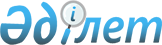 И.Н.Тасмағамбетовті Қазақстан Республикасының Қорғаныс министрі қызметіне тағайындау туралыҚазақстан Республикасы Президентінің 2014 жылғы 22 қазандағы № 934 Жарлығы

      Иманғали Нұрғалиұлы Тасмағамбетов Қазақстан Республикасының Қорғаныс министрі болып тағайындалсын, ол Астана қаласының әкімі қызметінен босатылсын.

 

 
					© 2012. Қазақстан Республикасы Әділет министрлігінің «Қазақстан Республикасының Заңнама және құқықтық ақпарат институты» ШЖҚ РМК
				      Қазақстан Республикасының

      ПрезидентіН.Назарбаев